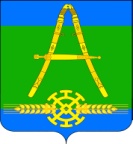 АДМИНИСТРАЦИЯ АЛЕКСАНДРОВСКОГО СЕЛЬСКОГОПОСЕЛЕНИЯ  УСТЬ-ЛАБИНСКОГО  РАЙОНАР А С П О Р Я Ж Е Н И Еот 23.05.2022 г.  	                                                                                          № 45-рхутор Александровский
Об оказании содействия органам государственной власти в информировании населения о мерах пожарной безопасности      
     В соответствии с Федеральным законом от 21 декабря 1994 года № 69-ФЗ «О пожарной безопасности» и в целях содействия органам государственной власти в информировании населения Александровского сельского поселения Усть-Лабинского района о мерах пожарной безопасности на территории Александровского сельского поселения Усть-Лабинского района:Утвердить План мероприятий по оказанию содействия органам государственной власти в информировании населения Александровского сельского поселения Усть-Лабинского района о мерах пожарной безопасности на территории Александровского сельского поселения Усть-Лабинского района, согласно приложению.   Контроль за исполнением настоящего распоряжения возложить на главу Александровского сельского поселения Усть-Лабинского района Харько Н.Н.
     3.Настоящее распоряжение вступает в силу после дня подписания.ГлаваАлександровского сельскогопоселения Усть-Лабинского района                                 НЕ.Н. ХарькоЛИСТ СОГЛАСОВАНИЯпроекта распоряжения главы Александровского сельского поселения «Об оказании содействия органам государственной власти в информировании населения о мерах пожарной безопасности»Усть-Лабинского района от 23.05.2022 г. № 45-рПроект согласован:Проект подготовлен:ЗАЯВКА К РАСПОРЯЖЕНИЮНаименование вопроса: «Об оказании содействия органам государственной власти в информировании населения о мерах пожарной безопасности»Распоряжение разослать:1. В дело – 1 экз.;2. В общ. отдел-1 экз.;23.05.2022 годУТВЕРЖДЕН
распоряжением главы Александровского сельского поселения Усть-Лабинского района
от 23.05.2022 года № 45-рПЛАН
мероприятий по оказанию содействия органам государственной власти
в информировании населения Александровского сельского  поселения Усть-Лабинского района о мерах пожарной безопасностиГлаваАлександровского сельскогопоселения Усть-Лабинского района                                 Н.Н. ХарькоСпециалист 2 категории общего отдела администрации Александровского сельского поселения Усть-Лабинского районаЯ.И. ЛоктионоваВедущий специалист общего отдела администрации Александровского сельского поселения Усть-Лабинского районаЕ.В. Слесаренко Ведущий специалист общего отдела администрации Александровского сельского поселения Усть-Лабинского районаЕ.В. СлесаренкоN п/пПроводимые мероприятия Сроки исполнения Ответственный 
за исполнение Примечание 1 2 3 4 5 1.     Агитационно-разъяснительная работа среди всех категорий населения о необходимости соблюдения мер пожарной безопасности на территориях населенных пунктов при производстве сельскохозяйственных и других видов работ путем:
распространения памяток (листовок);
проведения бесед на противопожарную тематику;
а) на сельских сходах населения поселения;
б) в общеобразовательных учреждениях;
в) в домах культуры перед проведением мероприятий;
вывешивание памяток по соблюдению правил пожарной безопасности и выписок из Технического регламента о требованиях пожарной безопасности на информационных стендах в местах массового пребывания людей (школах, домах культуры, почтах, в администрации сельского поселения и т. д.).Постоянно Глава сельского поселения, руководители организаций и учреждений 2.     Рассмотрение на сельских сходах граждан поселения вопросов противопожарного состояния населенных пунктов и мерах по его укреплению2 раза в год Глава
сельского поселения 3.     Издание распоряжения об установлении особого противопожарного режима на территории сельского поселения в случае повышения пожарной опасности и доведение его требований до населенияНемедленно при повышении пожарной опасности Глава
сельского поселения, юрист администрации 4.     На сельских сходах доводить до населения информацию о необходимом перечне первичных средств пожаротушения для индивидуальных жилых домов2 раза в год Глава
сельского поселения 5.     Распространение пожарно-технических знанийПостоянно Руководители организаций и учреждений 6.     Обучение пожарно-техническому минимуму руководителей, специалистов и работников организаций, ответственных за пожарную безопасность1 раз в 3 года Руководители организаций и учреждений 7.     Публикация нормативных правовых актов в области обеспечения пожарной безопасности в средствах массовой информации и на сайте поселенияПо мере их принятия Глава
сельского поселения и юрист администрации сельского поселения 